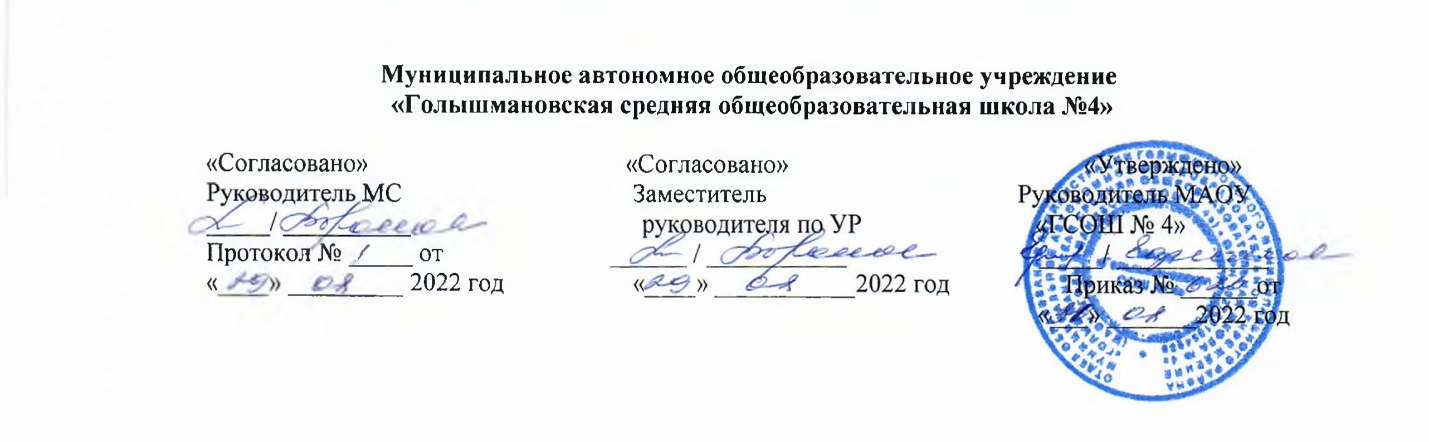 РАБОЧАЯ ПРОГРАММАпредметного курса  «Основы молекулярной биологии и биохимии»10  класс Уровень общего образования - базовыйЕфременко Светланы Николаевныучителя биологии высшей квалификационной категорииСрок реализации – 2022-2023 учебный годКоличество по учебному плану: в год 34 часа; в неделю 1  часРабочую программу составила________ С.Н. ЕфременкоПРОГРАММА

предметного курса по биологии в 10 классе
«Основы молекулярной биологии и биохимии».


Планируемые результаты обучения по предметному  курсу «Основы молекулярной биологии и биохимии».Предметные результаты:1) формирование ценностного отношения к живой природе, к собственному организму; понимание роли биологии2) умение решать учебные задачи биологического содержания, в том числе выявлять причинно-следственные связи,проводить расчёты, делать выводы на основании полученных результатов;3) умение создавать и применять словесные и графические модели для объяснения строения живых систем, явлений и процессов живой природы;4) понимание вклада российских и зарубежных учёных в развитие биологических наук;5) владение навыками работы с информацией биологического содержания, представленной в разной форме (в виде текста, табличных данных, схем, графиков, диаграмм, моделей, изображений), критического анализа информации и оценки ее достоверности;)6) умение планировать под руководством наставника и проводить учебное исследование или проектную работу в области биологии; с учетом намеченной цели формулировать проблему, гипотезу, ставить задачи, выбирать адекватныеметоды для их решения, формулировать выводы; публично представлять полученные результаты; личностные результаты:1) реализация этических установок по отношению к биологическим открытиям,исследованиям и их результатам;2) признание высокой ценности жизни во всех её проявлениях, здоровьясвоего и других людей;3) реализация установок здорового образа жизни;4) сформированность познавательных мотивов, направленных на получение нового знания в области биологии в связи с будущей профессиональнойдеятельностью или бытовыми проблемами, связанными с сохранением собственного здоровья и экологической безопасностью.Метапредметными результатами освоения выпускниками старшей школы являются:1) овладение составляющими исследовательской и проектной деятельности, включаяумения видеть проблему, ставить вопросы, выдвигать гипотезы, давать определенияпонятиям, классифицировать, наблюдать, проводитьэксперименты, делать выводы и заключения, структурировать материал, объяснять,доказывать, защищать свои идеи;2) умение работать с разными источниками биологической информации:находить биологическую информацию в различных источниках (тексте учебника, научно-популярной литературе, биологических словарях и справочниках), анализировать иоценивать информацию, преобразовывать информацию из одной формы в другую;3) способность выбирать целевые и смысловые установки в своих действиях и поступкахпо отношению к живой природе, своему здоровьюи здоровью окружающих;4) умение адекватно использовать речевые средства для дискуссии и аргументации своейпозиции, сравнивать разные точки зрения, аргументировать свою точку зрения, отстаиватьсвою позицию.окружающих;в формировании современной естественнонаучной картины мира;
Ожидаемый результат.

Учащиеся должны знать:
предмет изучения, определения наук биохимии и молекулярной биологии;
биологическую роль органических веществ, биополимеров в жизни клетки;
строение органических веществ клетки;
функции биополимеров;
сущность биохимических процессов клетки;
процессы, составляющие метаболизм клетки;
роль гормонов и ферментов в биохимических процессах;

Учащиеся должны уметь: 
ставить эксперимент;
анализировать полученные результаты;
делать выводы из наблюдений;
записывать уравнения биохимических реакций;
находить связь научных исследований с жизнью.Содержание  учебных тем
 Содержание курса 


Тема №1. Введение. Что изучают молекулярная биология и биохимия? (2 ч.)

Молекулярная биология и биохимия. Предмет изучения молекулярной биологии и биохимии, тесная связь наук. История формирования наук.


Тема №2.Органические вещества клетки. Биополимеры. (1ч.)

Органические вещества, входящие в химический состав живых организмов. Мономеры и полимеры. Биополимеры.


Тема №3. Углеводы. (5ч.)

Углеводы в природе и их биологическая роль. Классификация углеводов. Моносахариды. Биороль моносахаридов. Строение моносахаридов. Ди- и полисахариды. Биороль дисахаридов и полисахаридов. Строение молекул, свойства сахарозы, мальтозы. Крахмал. Целлюлоза. Гликоген.

Строение молекул и свойства полисахаридов.

Практические работы: №1.Свойства моносахаридов. Реакция моносахаридов со щёлочным раствором гидроксида меди (II). Окисление моносахаридов аммиачным раствором оксида серебра. №2. Свойства ди- и полисахаридов. Реакция дисахаридов с гидроксидом меди (II) в щёлочном растворе. Кислотный и ферментативный гидролиз крахмала.


Тема №4.Аминокислоты . (4ч.)

Общая характеристика аминокислот. Классификация аминокислот. Биологическая роль аминокислот. Свойства аминокислот. 

Практические работы №3, 4. Разделение аминокислот методом хроматографии. Качественные реакции на АМК (реакция Сакагучи-на аргинин, реакция Паули- на гистидин и ксантопротеиновая реакция на триптофан).

Тема №5. Белки.(6ч.)

Биологическая роль белков. Классификация белков. Уровни организации белковой молекулы.

Механизм образования химической связи. Свойства пептидной связи. Физические и химические свойства белков. Денатурация и ренатурация белка. Ферменты. Методы выделения белков. Биосинтез белка.

Практические работы: №5. Выделение казеина из молока; №6.Высаливание белка (NH4)2SO4;

№7. Денатурация белков; №8 Зависимость свойств ферментов от рН среды, влияние активаторов и ингибиторов.


Тема №6. Нуклеиновые кислоты.(5ч.)

Биороль нуклеиновых кислот. Классификация и строение нуклеиновых кислот. Редупликация ДНК. Транскрипция.

Практическая работа №9. Кислотный гидролиз сложных белков-нуклеопротеидов. 


Тема №7. Жиры. Липопротеиды.(4ч.)

Жиры в природе и их биороль. Состав жиров. Строение жиров. Масла. Омыление жиров.

Гормоны. Холестерин. Андрогены и эстрогены.

Практические работы: №10. Выделение жира из молока, из семян подсолнечника; №11. Определение числа омыления жиров. 


Тема №8. Фотосинтез. (3ч.)

Строение хлоропласта. Фотосинтез его биологическая и космическая роль. Световая фаза фотосинтеза. Темновая фаза фотосинтеза.

Практическая работа №12. Выделение крахмала из растений.


Тема №9. Дыхание. (4ч).

Строение митохондрии. Анаэробный гликолиз. Аэробный гликолиз. Цикл Кребса.

Практическая работа №13. Дыхание растений и животных.


Рекомендуемая литература для учащихся.
Тонгур В. С. Что такое молекулярная биология.- М.: Знание, 1966 г.
Высоцкая Л. В., Глаголев С. М., Дымшиц Г. М. и др. Общая биология. Учебник для 10-11 классов с углубленным изучением биологии в школе.- М.: Просвещение, 1995 г.
Леенсон И. А. Занимательная химия части 1,2.- М.: Дрофа, 1996 г.
Энциклопедический словарь юного химика.- М.: Педагогика, 1982 г.
Гроссе Э., Вайсмантель Х. Химия для любознательных.- Л.: Химия, 1979 г.
Рекомендуемая литература для учителя
Практикум по общей биохимии: учебное пособие для студентов хим. спец. институтов. Под редакцией Ю. Б. Филипповича.- М.: Просвещение,1985 г.
Агол В. И., Богданов А.А. Структура и биосинтез нуклеиновых кислот. М.: Высшая школа, 1989 г.
Березов Т. Т., Коровкин Б. Ф. Биологическая химия. М.: Медицина, 2002 г.
Бышевский А. Ш., Терсенов О. А. Биохимия для врача. Е.: Уральский рабочий, 1994 г.
Степанов В. М. Молекулярная биология. М.: Высшая школа, 1996 гТематическое планирование курса«Основы молекулярной биологии и биохимии».
№ п.пРазделЧасы1Введение. Что изучают молекулярная биология и биохимия? 22Органические вещества клетки. Биополимеры. 13Углеводы. 54Аминокислоты. 46Белки.67Нуклеиновые кислоты.58Жиры. Липопротеиды.49Фотосинтез. 310Дыхание. 4№ п.п. Тема Дата1Введение2Молекулярная биология и биохимия3Органические вещества клетки4Углеводы. Роль в природе5Углеводы.Классификация6Углеводы .Строение молекул7Углеводы.Сложные сахара8Углеводы.Общая характеристика.9Аминокислоты. Общая характеристика10Аминокислоты. Классификация11Аминокислоты. Роль аминокислот12Аминокислоты. Свойства аминокислот13Биологическая роль белков14Классификация белков.15Уровни организации белковой молекулы16Биосинтез белка.17Биосинтез белка.18Белки. Практическая работа « Выделение казеина из молока»19Роль нуклеиновых кислот20Классификация нуклеиновых кислот21Строение нуклеиновых кислот22Редупликация ДНК23Транскрипция24Жиры в природе25Состав и строение жиров26Гормоны27Практическая работа « Выделение жиров из молока, подсолнечника»28Значение фотосинтеза29Строение хлоропласта30Практическая работа: « Выделение крахмала из растений»31Строение митохондрии32Гликолиз33Цикл Кребса34Дыхание растений и животныхИтого : 34 часаИтого : 34 часаИтого : 34 часа